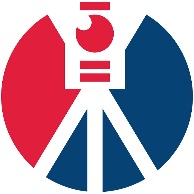 АССОЦИАЦИЯ «НАЦИОНАЛЬНОЕ ОБЪЕДИНЕНИЕ САМОРЕГУЛИРУЕМЫХ ОРГАНИЗАЦИЙ КАДАСТРОВЫХ ИНЖЕНЕРОВ»(АССОЦИАЦИЯ «НАЦИОНАЛЬНАЯ ПАЛАТА КАДАСТРОВЫХ ИНЖЕНЕРОВ»)УТВЕРЖДЕНО Президиумом Ассоциации «Национальное объединение саморегулируемых организаций кадастровых инженеров» (Протокол № _____ от «___» ______ 2022 г.)Общие Правилао порядке взимания саморегулируемыми организациями кадастровых инженеров компенсационной платы за организацию проведения стажировки физических лицМосква, 2022 г.ОБЩИЕ ПОЛОЖЕНИЯ Настоящие Правила о порядке взимания саморегулируемыми организациями компенсационной платы за организацию проведения стажировки физических лиц (далее – Правила) разработаны в соответствии с п. 4.17. Правил организации саморегулируемыми организациями кадастровых инженеров прохождения стажировки физическими лицами, в соответствии с Федеральным законом от 24.07.2007 № 221-ФЗ «О кадастровой деятельности», подпунктом 5, 16 пункта 3.2, подпункта 3 пункта 3.3 Устава Ассоциации «Национальное объединение саморегулируемых организаций кадастровых инженеров».Настоящие Правила разработаны в целях определения саморегулируемыми организациями кадастровых инженеров порядка взимания и возврата компенсационной платы за организацию проведения стажировки физических лиц, проходящих стажировку.Для взимания компенсационной платы за организацию проведения стажировки физических лиц уполномоченный орган саморегулируемой организации кадастровых инженеров утверждает внутренний порядок взимания компенсационной платы за организацию проведения стажировки физических лиц с учетом настоящих Правил.Термины, понятия и сокращенияНациональное объединение - Ассоциация «Национальное объединение саморегулируемых организаций кадастровых инженеров».Саморегулируемая организация – Саморегулируемая организация кадастровых инженеров.Методика - Методика определения размера компенсационной платы за организацию проведения стажировки саморегулируемыми организациями кадастровых инженеров, утвержденная Национальным объединением.Стажер – физическое лицо, проходящее стажировку.Компенсационная плата (плата) - плата за организацию проведения стажировки физических лиц.Стажировка – стажировка физических лиц, организацию проведения которой осуществляет саморегулируемая организация кадастровых инженеров.Правила стажировки - Правила организации саморегулируемыми организациями кадастровых инженеров прохождения стажировки физическими лицами, утвержденные Национальным объединением.Официальный сайт - официальный сайт Саморегулируемой организации в информационно-телекоммуникационной сети Интернет.РАЗМЕР, порядок И СПОСОБЫ ВНЕСЕНИЯ ПЛАТЫ ЗА организацию проведения стажировкиРазмер компенсационной платы за организацию проведения стажировки устанавливается саморегулируемой организацией кадастровых инженеров на основании Методики и в соответствии с Перечнем работ и расчетом трудозатрат при проведении работ по организации саморегулируемой организацией Стажировки, утвержденном Образовательно – методической коллегией Национального объединения. Плата за стажировку может вносится единовременно до начала стажировки или в рассрочку, в сроки и порядке, установленные саморегулируемой организацией. Плата вносится стажером в безналичной форме путем перечисления денежных средств на расчетный счет Саморегулируемой организации.Банковские реквизиты для перечисления платы за организацию прохождения стажировки размещаются на официальном сайте Саморегулируемой организации.Копия документа, подтверждающего произведенную оплату за стажировку, предоставляется в Саморегулируемую организацию в комплекте документов, прилагаемых к заявлению о прохождении (возобновлении) стажировки.При осуществлении оплаты в рассрочку, копия документа, подтверждающего произведенную оплату за стажировку, предоставляется в Саморегулируемую организацию в сроки и порядке, установленном саморегулируемой организацией. Саморегулируемая организация вправе устанавливать льготы (скидки) на внесение компенсационной платы за организацию прохождения стажировки отдельным категориям лиц в соответствии с внутренним порядком взимания компенсационной платы за организацию проведения стажировки физических лиц, утвержденном в саморегулируемой организации. Размер льготы (скидки) может составлять до 30% от установленного размера компенсационной платы за организацию прохождения стажировки.Для получения льготы стажер предоставляет копию документа, подтверждающего право на указанную льготу в саморегулируемую организацию в комплекте документов, прилагаемых к заявлению о прохождении (возобновлении) стажировки.В случае возобновления стажировки в другой саморегулируемой организации плата за стажировку взимается такой саморегулируемой организацией пропорционально оставшемуся сроку стажировки до ее окончания, в соответствии с внутренним порядком взимания компенсационной платы за организацию проведения стажировки физических лиц, утвержденном в саморегулируемой организации.Период приостановления стажировки не засчитывается в общий срок стажировки и не оплачивается.В случае возобновления стажировки в той же саморегулируемой организации плата за стажировку взимается такой саморегулируемой организацией пропорционально оставшемуся сроку стажировки до ее окончания в соответствии с внутренним порядком взимания компенсационной платы за организацию проведения стажировки физических лиц, утвержденном в саморегулируемой организации.Порядок и основания возврата платы за стажировку Полученная саморегулируемой организацией плата за стажировку подлежит возврату: полностью, в случае отзыва заявления о прохождении стажировки до начала течения ее срока;частично, в случае внесения ее в размере, превышающем размер, установленный в соответствии с пунктом 3.1 Правил, при этом возврату подлежит сумма, превышающая установленный размер платы за стажировку; Внутренним порядком взимания компенсационной платы за организацию проведения стажировки физических лиц, утвержденном в саморегулируемой организации, могут быть установлены иные основания для возврата платы за стажировку.Возврат платы за организацию прохождения стажировки осуществляется саморегулируемой организацией на основании заявления плательщика или его правопреемника (далее – заявитель). В случае, если внесение платы за стажировку за стажера осуществлялось юридическим лицом, возврат платы осуществляется на основании заявления руководителя юридического лица или уполномоченного им лица. В случае подачи заявления о возврате платы за организацию прохождения стажировки правопреемником плательщика одновременно с заявлением представляются (направляются) документы, подтверждающие переход прав требования к правопреемнику плательщика. 	Заявление о возврате платы за организацию прохождения стажировки представляется в саморегулируемую организацию одним из способов, предусмотренных для подачи заявления о прохождении стажировки. В случае подачи заявления о возврате платы в электронном виде такое заявление подписывается электронной подписью заявителя. 	Сроки и порядок возврата платы, не установленные настоящими Правилами, определяются внутренним порядком взимания компенсационной платы за организацию проведения стажировки физических лиц, утвержденном в саморегулируемой организации.Заключительные положенияВзносы, полученные в виде платы за организацию прохождения стажировки, учитываются и расходуются в соответствии с утвержденной сметой саморегулируемой организации.Настоящие Правила и изменения в него подлежат размещению на официальном сайте Национального объединения.Настоящие Правила и изменения в них утверждаются Президиумом Национального объединения.В отношении лиц, принятых на стажировку до утверждения в саморегулируемой организации внутреннего порядка взимания компенсационной платы за организацию проведения стажировки физических лиц в соответствии с пунктом 1.3. настоящих Правил, компенсационная плата взимается пропорционально оставшемуся сроку стажировки в соответствии с внутренним порядком взимания компенсационной платы за организацию проведения стажировки физических лиц, утвержденном в саморегулируемой организации. Саморегулируемая организация исходя из своих финансовых возможностей вправе устанавливать для лиц, проходящих стажировку общий процент снижения компенсационной платы, но не более чем на усредненную величину накладных расходов, установленных саморегулируемой организацией в соответствии с Методикой. 